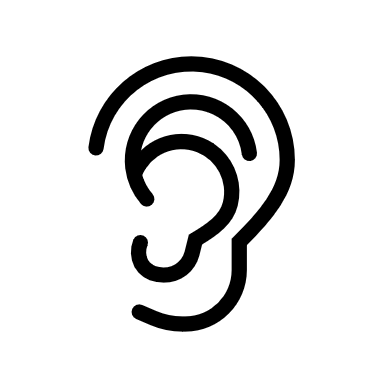 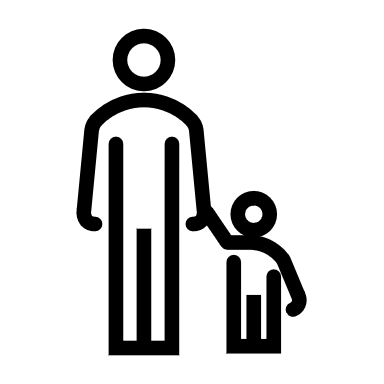 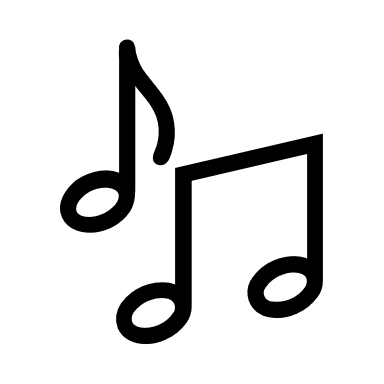 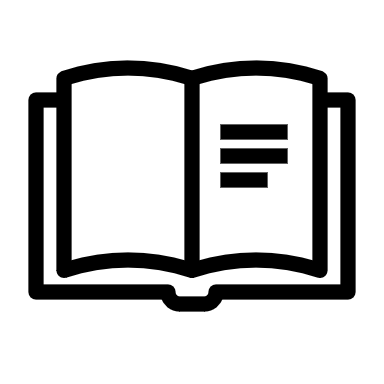 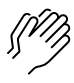 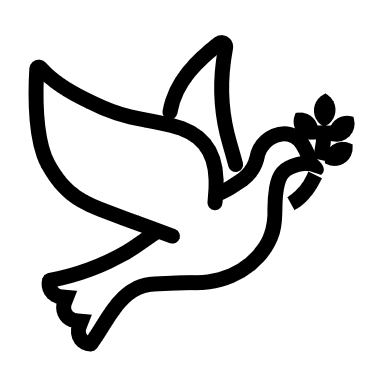 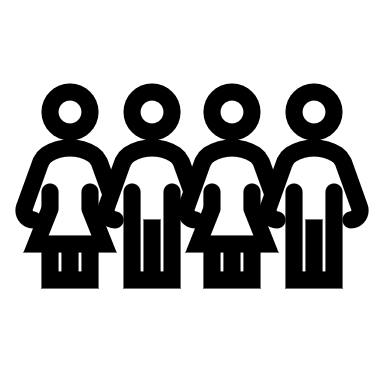 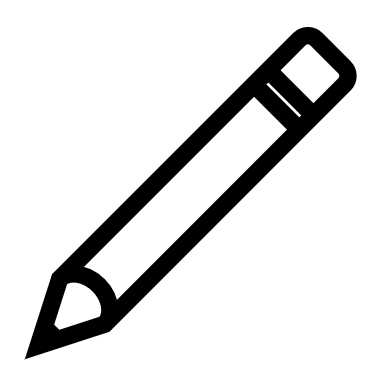 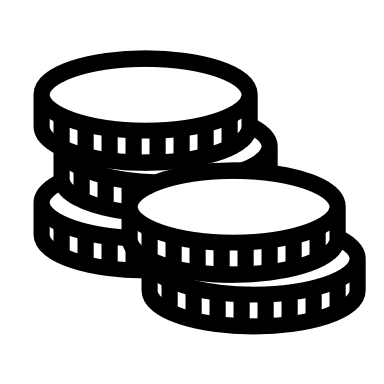 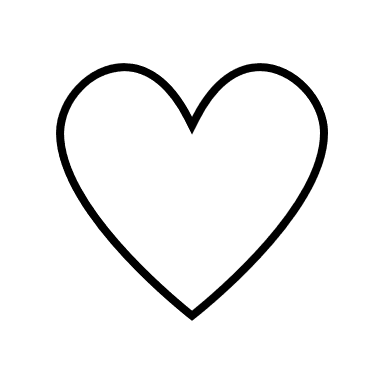 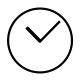 (Kids – use your worship packet and the tools listed at the end of the bulletin to do all these things.)Southminster Presbyterian Church 3rd Sunday in Lent or the 106th Sunday of CovidMarch 20, 20229:30 a.m. Find the link for the service on one of these sites:1) our Facebook page: https://www.facebook.com/SouthminsterGlenEllyn/
2) our web site: https://www.southminsterpc.org/worship-videos
3) our YouTube channel:
https://www.youtube.com/channel/UCPgWICngOvkmR1OXgCG_wiA/videosIf the video feed is interrupted during the service, we will continue to record and then post the full video on Facebook and our web site as soon as possible.   1	Gathering Music:  	This Is the Night; 
                     	Hear, O Lord, My Plea for Justice;
 		Go to Dark Gethsemane; When We Are Tested   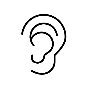 Our slideshow today is “Tattoos, Freckles, and Birthmarks.”   2	Welcome, Announcements, and Moment for Mission  3	Improvisational Prelude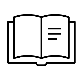  4 	Lighting the Candles       	(John 1:14)	The Word became flesh and dwelt among us,
full of grace and truth. 5	Call to Worship  	   	 (John 18:4-7)	Leader:	“Whom do you seek?”	People:	“Jesus of Nazareth!”	Leader:	Jesus said to them, “I am.”	People:	They stepped back and fell to the ground. 	All:	Let us worship God. 6	Hymn 182:   I Heard the Voice of Jesus Say    (verses 1, 3) 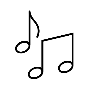 Verse 1I heard the voice of Jesus say, “Come unto me and rest;
Lay down, O weary one, lay down your head upon my breast.”
I came to Jesus as I was, so weary, worn, and sad;
I found in him a resting place, and he has made me glad.Verse 3I heard the voice of Jesus say, “I am this dark world’s light;
Look unto me, your morn shall rise, and all your day be bright.”
I looked to Jesus, and I found in him my star, my sun;
And in that light of life I'll walk till travelling days are done.Public domain 7	Prayer of Confession: 		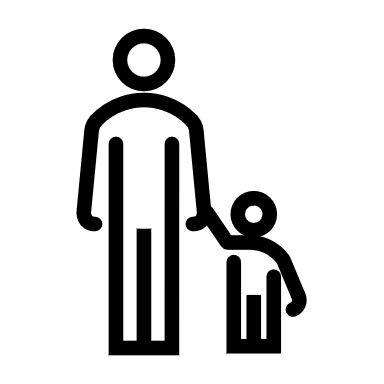 Gracious and loving God, there is much that is good within us. Even though we already have your love, we struggle with performing to earn your love. We judge others, despite the fact that we are not the standard—you are. Through the power of your Holy Spirit within us, help us turn from a life of anxiety and harsh criticism so that we may rest in the knowledge of your love for us in Jesus Christ. Amen.     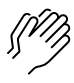        	(Time of silence for personal prayer and confession)    	 8	Declaration of the Grace of God/Assurance of Pardon    	(1 Peter 1:3-4)	Leader:	Praise be to the God and Father of our Lord Jesus Christ! 	All:	In his great mercy he has given us new birth into a living hope!	Leader:	We have an inheritance that can never perish, spoil, or fade. 	All:	In Jesus Christ we are forgiven. 9	Response:  	Kyrie Kyrie, Kyrie eleison.Kyrie, Kyrie eleison.Christe, Christe eleison.Christe, Christe eleison.Kyrie, Kyrie eleison.Kyrie, Kyrie eleison, eleison.		(The words are Greek for Lord have mercy, Christ have mercy.)CCLI Song # 2691048Antonin Leopold Dvorak | Ruth Elaine Schram© Words: Public Domain Music: 1998, 2014 Alfred Publishing Co., Inc. (Admin. by Jubilate Music Group, LLC)For use solely with the SongSelect® Terms of Use. All rights reserved. www.ccli.comCCLI License # 21214429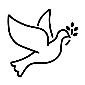 10	The Passing of the Peace                                11	Word with Children 		Sarah Allen 	For children worshiping in the sanctuary, please stay with your families during the Word
 	with Children. When our Covid rules change, we will welcome you back up front.11a	Jesus Loves Me12	Prayer for Illumination     13    Scripture Lessons:	John 18:12-24 
                          	John 18:25-2714    Sermon:  	“Who Are You?”  Children, as you listen to the sermon, you may want to choose an activity 
from the children’s packet that will help you think about what you hear in the sermon.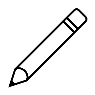 15	Saying What We Believe/Affirmation of Faith  (unison)         
 			from A Brief Statement of FaithIn gratitude to God, empowered by the Spirit, we strive to serve Christ in our daily tasks and to live holy and joyful lives, even as we watch for God’s new heaven and new earth, praying, “Come, Lord Jesus!”16	Hymn:   He Knows My Name     I have a maker, he formed my heart.
Before even time began, my life was in his hand.He knows my name, he knows my every thought.
He sees each tear that falls and hears me when I call.I have a Father, he calls me his own.
He'll never leave me no matter where I go.He knows my name, he knows my every thought.
He sees each tear that falls and hears me when I call.He hears me when I call.CCLI Song # 2151368Tommy Walker© 1996 Universal Music - Brentwood Benson Songs (Admin. by Brentwood-Benson Music Publishing, Inc.)For use solely with the SongSelect® Terms of Use. All rights reserved. www.ccli.comCCLI License # 2121442917	Prayers of the People and the Lord’s Prayer    		Leader:	Lord, in your mercy, 		People:	hear our prayers.   The Lord’s Prayer:Our Father who art in heaven, hallowed be thy name. Thy kingdom come, 
thy will be done, on earth as it is in heaven. Give us this day our daily bread; 
and forgive us our debts, as we forgive our debtors; and lead us not into
temptation, but deliver us from evil. For thine is the kingdom and the power 
and the glory, forever. Amen.Children, draw or write something you would like to say to God in prayer this morning. 
If you want to share it with the church, you may also leave a message 
on the church phone line.Offering of Ourselves and Our Gifts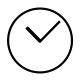 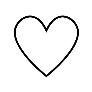 18	Offertory:  	House of Gold 	Hank Williams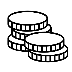 19	*Doxology 		Hymnal #606Praise God, from whom all blessings flow;Praise Him all creatures here below;Praise Him above, ye heavenly host;Praise Father, Son, and Holy Ghost. Amen.Public domain20	Prayer of Thanksgiving and Dedication  21	Hymn 12:   Immortal, Invisible, God Only Wise   (verses 1, 4)Verse 1Immortal, invisible, God only wise,
In light inaccessible hid from our eyes,
Most blessed, most glorious, the Ancient of Days,
Almighty, victorious, thy great name we praise.Verse 4Thou reignest in glory; thou dwellest in light.
Thine angels adore thee, all veiling their sight.
All praise we would render; O help us to see
'Tis only the splendor of light hideth thee!Public domain22	Charge and Benediction       	Leader:	Now go and serve the Lord,
  	People: 	For we are blessed to be a blessing!	  	  Leader:  The cross,	All:  We shall take it.
  Leader:  The bread, 	All:  We shall break it.
  Leader:  The pain, 	All:  We shall bear it.
  Leader:  The joy, 	All:  We shall share it.
  Leader:  The Gospel, 	All:  We shall live it.
  Leader:  The love, 	All:  We shall give it.
  Leader:  The light, 	All:  We shall cherish it.
  Leader:  The darkness, 	All:  God shall perish it.
  Leader:  For Jesus’ sake. 	All:  Amen.23	Postlude    Participants and Technical CrewRev. Wendy BodenLiturgists: Sarah Allen, Blair Nelson   
Deacon at the Door: Caroline LindeMusicians: Tom Anderson, Paul Jeziorski, Southminster Singers   Worship Associate: David KozichTech support: Ron Birchall, Steve Henkels, Chris KozichFlowers today are given by Craig and Sarah Allen celebrating their 36th wedding anniversary and granddaughter Madelyn’s 3rd birthday.Good Morning to our Children:To complete all the activities in this worship folder you will need:ears to heara mouth to sing  hands to foldeyes to read a brain to think  a worship kit including:something to color with – crayons, markers or colored pencilssomething to write with, like a pen or pencilsomething to write on, like a table or a clipboardscissors and tape  If you would like a worship kit for your child, please contact Pastor Wendy (wendy@southminsterpc.org) and one will come to you!A Guide to Our Worship SymbolsQuotations for our Worship Symbols Guide are taken from Our Order of Worship by Teresa Lockhart Stricklen, Associate for Worship, Presbyterian Church (USA), found at https://www.pcusa.org/site_media/media/uploads/theologyandworship/pdfs/order_of_worship_brochure_dec_2008.pdf. Edited.We listenWe pass the peaceWe read alongWe give our offering of time, talent and treasureWe standWe sing if we are at homeWe prayWe respondWe participate
 in the Word 
with Children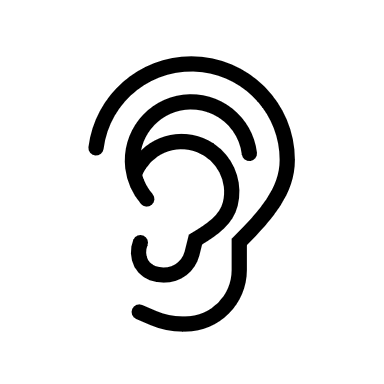 We listen: “Basically, the sermon is God’s dynamic, eternal Word spoken to us in such a way that we might hear what God has to say to us and be encouraged to follow the Lord 
in faith.  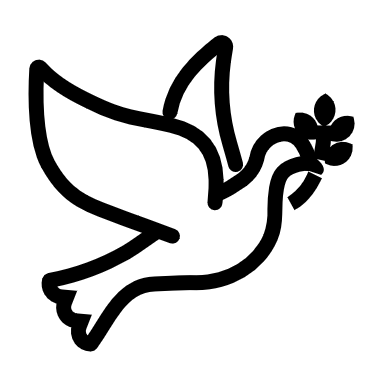 We pass the peace: “…We greet one another with the peace of Christ as common forgiven sinners. As we are forgiven, so we forgive. This is also a good time to reconcile with those family members who drove us crazy trying to get to church on time, church members with whom we have tensions, or people we're not so happy to see.”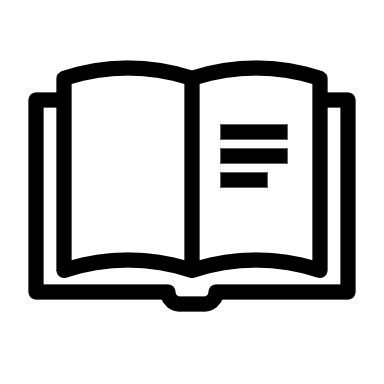 We read along: “God’s Word comes to us in many ways—through scripture, special music, sermons. Listen for God's eternal Word addressing you with good news about the Lord’s love for you and all people.”We give our offering of time, talent, and treasure: “This is the time when we give ourselves, all that we are, and all that we have, to God’s service. As a symbol of what is of value to us, we make an offering… to promote the gospel.”We stand: “We stand as a way of saying, “This is where I stand,” and as a way of standing in continuity with the people of God of ages past…”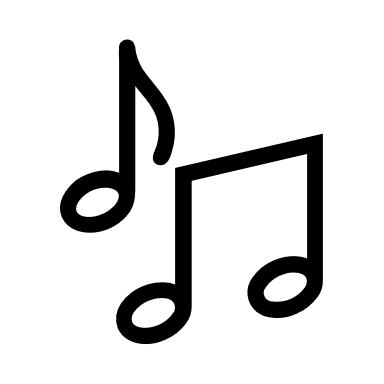 We sing: “…We sing praise with hearts and minds (even if that's a little out of tune), just enjoying God for who God is. As we open up the pathways of breath to sing praise, we make space for the Spirit breath to fill us.” Even if we simply listen and read the words, we are praising God.We pray: The first thing we do is pray—for our world, the church, other people, and ourselves. The prayer is our prayer as a church. One person may pray for us, but we are all praying together as one in our hearts, continuing Christ’s ministry of prayer for the world.”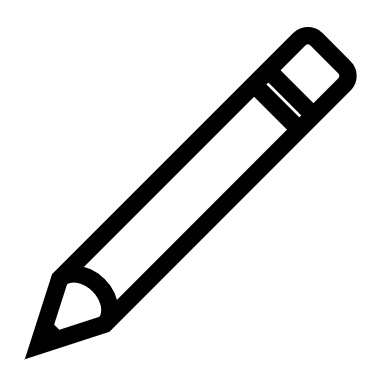 We respond: Responding by writing or drawing helps us remember what we are hearing and is a chance to express our beliefs.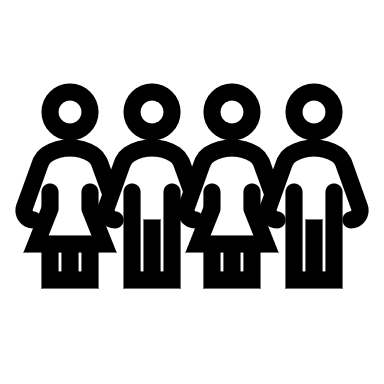 We participate in the Word with Children: It is called the Word WITH Children because the whole church is invited to listen with the fresh, faith-filled ears of children to the proclaimed message.